HORAIRES D’OUVERTURE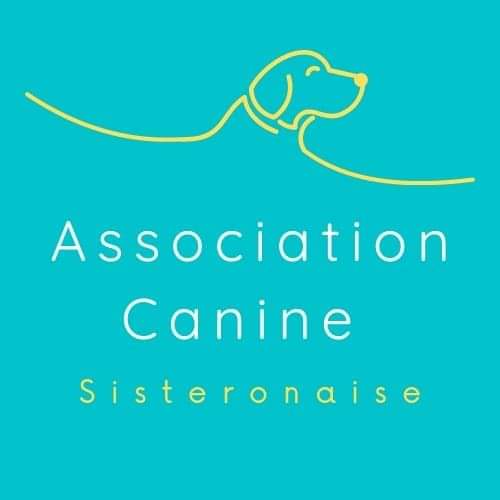 Lundi : 10h- 11h45 Mardi: 10h-11h45 / 14h – 16h30Mercredi: 10h-11h45 / 14h – 16h30Jeudi: 10h- 11h45Vendredi : 10h-11h45 / 14h - 16h30Samedi: 10h-11h45 / 14h - 16h30Dimanche et jours fériés : 10h – 12h30Nous vous demandons de prendre RDV par Mail à spasisteron@yahoo.fr ou par téléphone au 04.92.62.28.79 pour venir rencontrer un de nos pensionnaires et pour déposer un de vos chiens en garde afin que l’équipe de soigneurs soit disponible pour répondre à vos questions et accompagner au mieux nos pensionnaires.